Form for IB School Visitations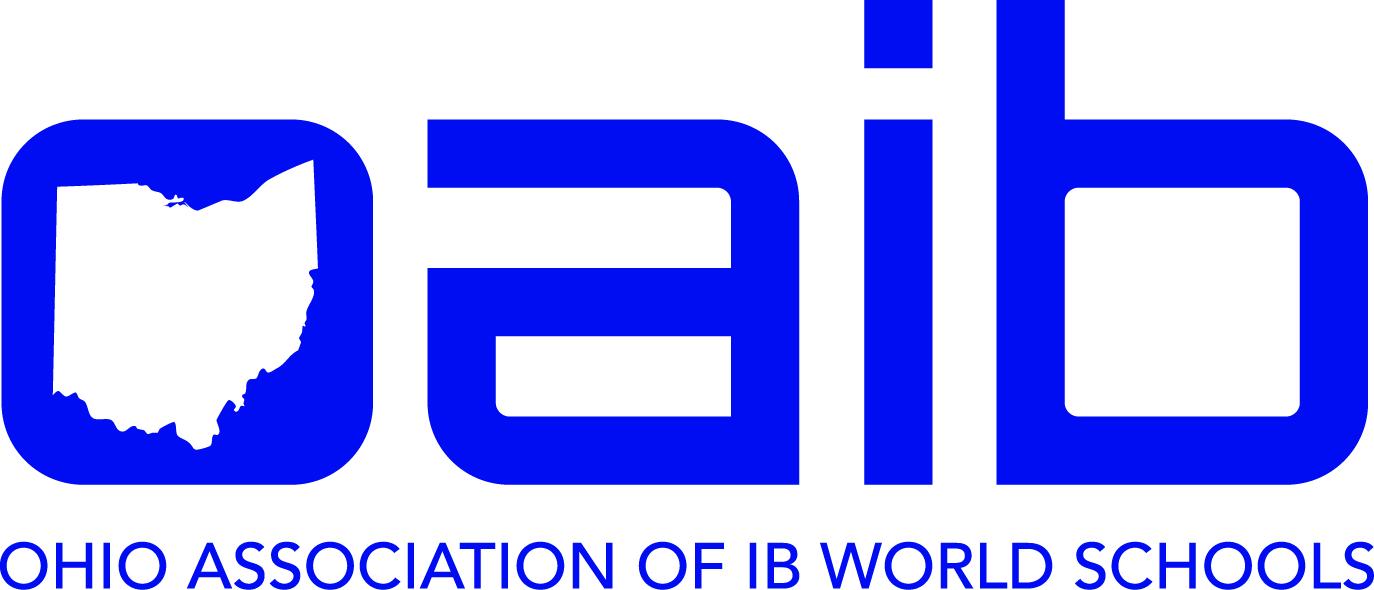 Name / position of person requesting school visit:   __________________________________________________________________________Contact information of applicant and school:  ______________________________________________________________________________________________________________Name of school at which visitors work:  __________________________________________School/Program to be visited (Please circle):      PYP            MYP            DPDate visit requested (or choices of dates):  ___________________________Please circle:   Full day  		Half day             Please Circle:      A.M.  	P.M.Please circle one:    Driving   	 FlyingState interest / experience with IB (circle one):       Exploring interest          Candidate School           Authorized          Completed EvaluationAre you requesting visit for/with (Please circle those that apply): School visit/tour        Head of School        Coordinator       Classroom VisitsWho is coming on the visit? (Please circle) Administrators          staff          coordinator specialists       board members        parents    If you know now, please share names and positions.________________________________________________________________________________________________________________________________________________________________________________________________________________________________________________________________________________________________________Particular topics that you are interested in discussing:  ____________________________________________________________________________________________________________________________________________________Other comments or questions that might help us to better understand the nature of your visit:   ____________________________________________________________________________________________________________________________________Please contact school coordinator directly.  Complete this form and attach to an email requesting a visit.  